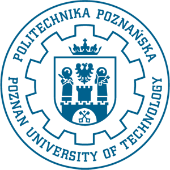 Umowa o warunkach odpłatności za usługi edukacyjne
 świadczone przez Politechnikę Poznańską słuchaczom studiów podyplomowychUmowa zawarta w dniu &F_DATA_UMOWY& pomiędzy Stronami:Panią/Panem  &F_IMIE_NAZWISKO&legitymującą/ym się dowodem osobistym numer  &F_DOWOD&podającą/ym do korespondencji adres  &F_ADRES_KORESP_STALY&zwaną/ym dalej Słuchaczem,a&F_NAZWA_ODBIORCY_N&, zwaną dalej Uczelnią, reprezentowaną przez jej przedstawiciela, ……………………………………………………………………………………………………………………………………………………, upoważnionego do składania oświadczeń woli w imieniu Uczelni na podstawie upoważnienia Rektora (okazane przy podpisaniu).§ 1Przedmiotem umowy jest określenie warunków odpłatności za usługi edukacyjne na podstawie art. 163 ust. 2 ustawy z dnia 20 lipca 2018 r. – Prawo o szkolnictwie wyższym i nauce (Dz.U. z 2018 r. poz. 1688, z późn. zm.), zwanej dalej Ustawą.§ 2Uczelnia oświadcza, że:spełnia wymagania Ustawy oraz wydanych na jej podstawie rozporządzeń, a w tym warunki kadrowe oraz inne niezbędne warunki, w tym lokalowe i związane z niezbędnym wyposażeniem materialnym, do prowadzenia kształcenia na studiach podyplomowych:&F_KIERUNEK&oraz zobowiązuje się je spełniać do końca planowanego okresu studiów podyplomowych Słuchacza (z uwzględnieniem możliwego wydłużenia tego okresu zgodnie z Regulaminem Studiów Podyplomowych),organizację i tok studiów podyplomowych  oraz związane z nimi prawa i obowiązki Słuchacza określa Regulamin Studiów Podyplomowych.§ 3Słuchacz oświadcza, że znany jest mu Statut, Regulamin studiów podyplomowych, Uchwała Senatu Akademickiego Politechniki Poznańskiej w sprawie opłat za usługi edukacyjne świadczone przez Politechnikę Poznańską z którymi to dokumentami zapoznał się i je akceptuje.Uczelnia oświadcza, że dokumenty określone w ust.1 zamieszczone są na stronie internetowej www.put.poznan.pl. § 4Wysokość opłat za usługi edukacyjne określa Rektor w drodze zarządzenia, które jest udostępnione do wglądu w dziekanacie.Opłata za Studia Podyplomowe Nr …. wynosi……. i należy ją uiścić w terminie do……. Opłatę można uiścić w …..ratach w terminach do ……Termin wniesienia opłat za usługi edukacyjne na studiach podyplomowych określa Dziekan na podstawie wniosku o powołanie lub kolejną edycję studiów podyplomowych.Za dzień wniesienia opłaty uważa się datę wpływu należności na rachunek bankowy Uczelni.Jeżeli Słuchacz opóźni się z wniesieniem opłaty, Uczelnia ma prawo do żądania odsetek ustawowych za czas opóźnienia. Nieuiszczenie w terminie należnej opłaty, o której mowa w ust. 1 – po pisemnym wezwaniu do jej uregulowania – stanowi podstawę do skreślenia z listy Słuchaczy.Przywrócenie w prawach Słuchacza osoby skreślonej na podstawie ust. 5, może nastąpić wyłącznie po uiszczeniu zaległej opłaty. § 5W szczególnych przypadkach Dziekan, na pisemny wniosek Słuchacza, może obniżyć (nie więcej niż 50%) opłatę za usługi edukacyjne. Wniosek powinien zawierać udokumentowane uzasadnienie i być złożony nie później niż na 14 dni przed terminem wniesienia opłaty, której dotyczy.Od decyzji Dziekana Słuchaczowi służy odwołanie do Prorektora ds. edukacji ustawicznej.Odwołanie wnosi się za pośrednictwem Dziekana w terminie 14 dni od daty doręczenia decyzji.§ 6Umowa zostaje zawarta na czas trwania studiów określony w programie studiów, to jest na okres &F_UWAGI& semestrów, z zastrzeżeniem ust. 2, przy czym I semestr trwa od …………. do …………, II semestr trwa od ………… do …………, III semestr trwa od ………… do ………….W przypadku, gdy zgodnie z Regulaminem Studiów Podyplomowych czas trwania studiów, o którym mowa w ust. 1, ulegnie przedłużeniu, okres obowiązywania Umowy ulega odpowiedniemu przedłużeniu, bez konieczności sporządzenia odrębnego aneksu.Rozwiązanie Umowy przed terminem, o którym mowa w ust. 1 i 2, następuje w przypadku skreślenia Słuchacza z listy słuchaczy. Jeżeli jednak skreślenie Słuchacza z listy słuchaczy następuje z powodu rezygnacji ze studiów podyplomowych, dniem rozwiązania Umowy jest dzień złożenia pisemnego zawiadomienia o rezygnacji we właściwym dziekanacie. § 7W przypadku złożenia egzaminu końcowego przed końcem okresu, o którym mowa w § 6 ust. 1 i 2, Słuchacz zobowiązany jest do wniesienia opłat zgodnie z postanowieniami niniejszej umowy, należnych za czas do końca okresu, o którym wyżej mowa.§ 8Słuchacz, który zrezygnuje ze studiów w trakcie trwania danego semestru, ma prawo do zwrotu wniesionej opłaty za studia poczynając od kolejnego semestru.§ 9Uczelnia, spełniając w procesie prowadzenia studiów podyplomowych wymagania wynikające z przepisów o ochronie danych osobowych, nakłada na Słuchacza obowiązek pisemnego jej powiadamiania o zmianie jego danych osobowych zawartych w niniejszej Umowie. Skutki zaniechania wykonania tego obowiązku obciążać będą Słuchacza.§ 10W sprawach nieuregulowanych Umową mają zastosowania przepisy Ustawy oraz przepisy Kodeksu cywilnego.§ 11Zmiana Umowy wymaga, pod rygorem nieważności, formy pisemnego aneksu, z zastrzeżeniem § 6 ust. 2. § 12Umowa została sporządzona w 2 jednobrzmiących egzemplarzach, po 1 egzemplarzu dla każdej ze Stron.	…………………………………………....	…........................................	Podpis i pieczęć przedstawiciela Uczelni	Czytelny podpis Słuchacza